Start your new year off right with a chance to WIN 1 of 12 $500 gift cards from OTIP! Subscribe to stay current and keep up with safety tips, ways to save and exclusive offers. Plus, you’ll be entered into the monthly draw! https://bit.ly/3rJA1S5 #OTIPupdate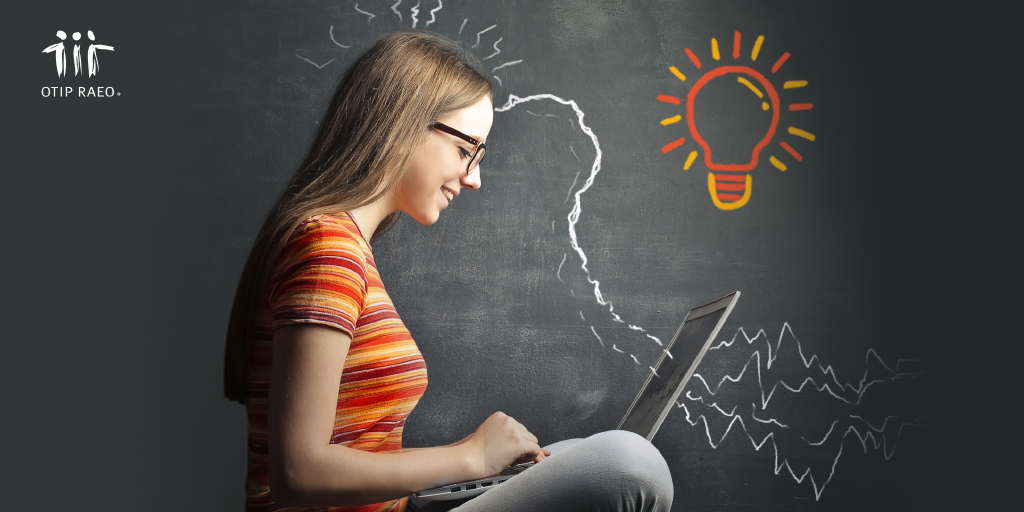 